§1315.  ProclamationEach year, the Governor shall take suitable public notice of October 15th as White Cane Safety Day.  [PL 1971, c. 58, §1 (NEW).]He shall issue a proclamation in which:  [PL 1971, c. 58, §1 (NEW).]1.  Significance.  He comments upon the significance of the white cane;[PL 1971, c. 58, §1 (NEW).]2.  Observance.  He calls upon the citizens of the State to observe the provisions of the White Cane Law and to take precautions necessary to the safety of the disabled;[PL 1971, c. 58, §1 (NEW).]3.  Cooperation.  He reminds the citizens of the State of the policies with respect to the disabled declared in sections 1311 to 1314 and urges the citizens to cooperate in giving effect to them;[PL 1971, c. 58, §1 (NEW).]4.  Assistance.  He emphasizes the need of the citizens to be aware of the presence of disabled persons in the community, and to keep safe and functional for the disabled the streets, highways, sidewalks, walkways, public buildings, public facilities, other public places, places of public accommodation, amusement and resort, and other places to which the public is invited, and to offer assistance to disabled persons upon appropriate occasions.[PL 1971, c. 58, §1 (NEW).]SECTION HISTORYPL 1971, c. 58, §1 (NEW). The State of Maine claims a copyright in its codified statutes. If you intend to republish this material, we require that you include the following disclaimer in your publication:All copyrights and other rights to statutory text are reserved by the State of Maine. The text included in this publication reflects changes made through the First Regular and First Special Session of the 131st Maine Legislature and is current through November 1. 2023
                    . The text is subject to change without notice. It is a version that has not been officially certified by the Secretary of State. Refer to the Maine Revised Statutes Annotated and supplements for certified text.
                The Office of the Revisor of Statutes also requests that you send us one copy of any statutory publication you may produce. Our goal is not to restrict publishing activity, but to keep track of who is publishing what, to identify any needless duplication and to preserve the State's copyright rights.PLEASE NOTE: The Revisor's Office cannot perform research for or provide legal advice or interpretation of Maine law to the public. If you need legal assistance, please contact a qualified attorney.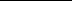 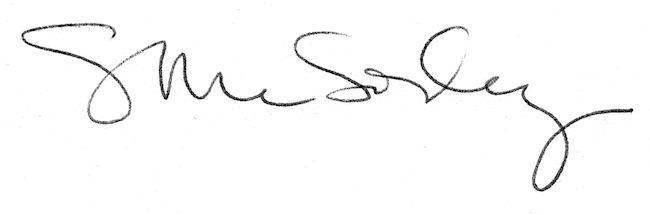 